Приложение №2
Всего допущено _____________________________________________        Врач _____________________________________________Я, нижеподписавшийся _________________________________________ подтверждаю, что все лица, включенные в заявку,                                                             Руководитель команды, ФИОвсем данным и имеют право участвовать в соревнованиях. Контактный номер для связи: _____________________________                          Дата _______________                                      Подпись  _______________  М.П. Приложение №3
ИНФОРМАЦИЯ
о проведении I и II отборочных этапов окружного Турнира по баскетболу 3 х 3 
среди команд студентов учреждений СПО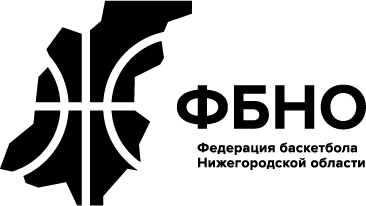 ЗАЯВКАна участие в отборочных соревнованиях Турнира Приволжского федерального округа по баскетболу 3х3 среди обучающихся учебных заведений среднего профессионального образованияв сезоне 2023-2024 гг.от команды _______________________________, город_________________________ Юноши/девушки№Фамилия, имя, отчествоамилия, имя, отчествоДата рожденияРазрядРостВес  Домашний адресДопуск врачаПодпись врачаТренерДата рожденияemailНомер телефонаРегион1 этап – соревнования внутри учреждений СПО1 этап – соревнования внутри учреждений СПО1 этап – соревнования внутри учреждений СПО1 этап – соревнования внутри учреждений СПО1 этап – соревнования внутри учреждений СПО1 этап – соревнования внутри учреждений СПО2 этап – региональные отборочные соревнования2 этап – региональные отборочные соревнования2 этап – региональные отборочные соревнования2 этап – региональные отборочные соревнования2 этап – региональные отборочные соревнования2 этап – региональные отборочные соревнованияРегионЮношиЮношиЮношиДевушкиДевушкиКол-во учреждений СПО, где проводились соревнования / % от общего количества учреждений СПО в регионеЮношиЮношиЮношиДевушкиДевушкиДевушкиРегионКол-во командКол-во чел.Кол-во командКол-во командКол-во чел.Кол-во учреждений СПО, где проводились соревнования / % от общего количества учреждений СПО в регионеКол-во командКол-во чел.Кол-во командКол-во командКол-во чел.